GATEWAY AWARD SCHEME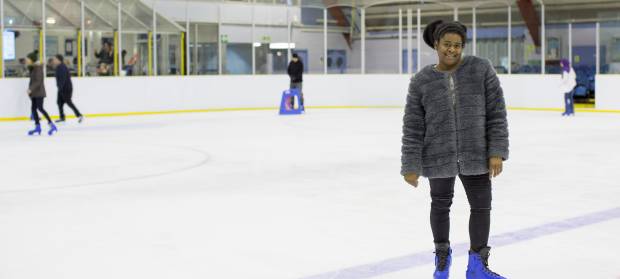 The an scheme for people with What is the Gateway Award?The Gateway Award is a non-competitive activity based award which people with a learning disability, of any age or ability, can take part inThe award uses activities in areas of everyday life to help participants experience new things, develop life skills, build confidence, become more independent, improve health and wellbeing, make new friends and most importantly have fun.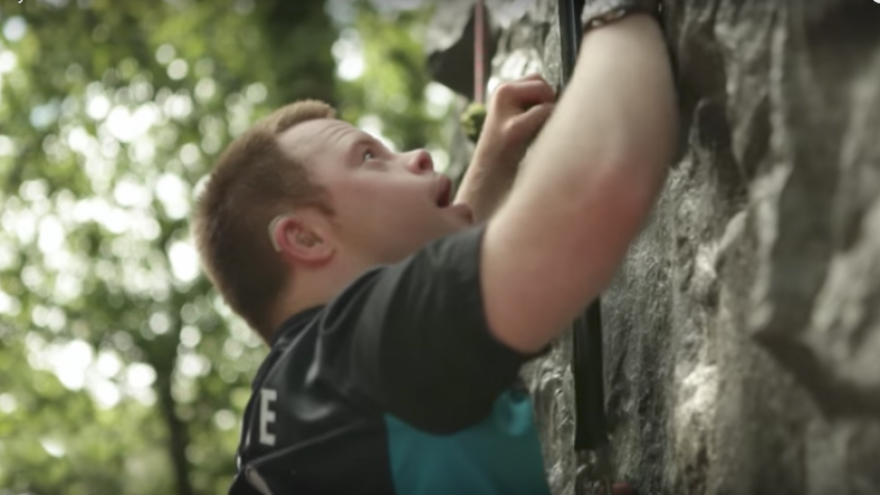 Awards.There are three levels of the award (Bronze, Silver and Gold), made up of five different sections. These include Hobbies, Fitness, Volunteering, Lifestyle, and the Gateway Challenge. Participants receive a certificate and a medal upon completion of each level!